   i4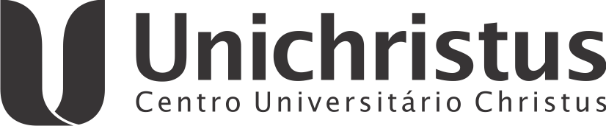 Frequência mês __________________________de ____________.Programa de Iniciação CientíficaFormulário de Frequência Mensale Desempenho Aluno/ProfessorPROTOCOLONº            _______/________Entrada:  ________________Saída:     ________________Programa de Iniciação CientíficaFormulário de Frequência Mensale Desempenho Aluno/ProfessorRecebido por1. IDENTIFICAÇÃO1. IDENTIFICAÇÃOAluno (a): Aluno (a): Curso: Curso: Título do projeto: Título do projeto: Professor (a) Orientador(a): Professor (a) Orientador(a): Condição:     Bolsista  [       ]              Não-bolsista   [       ] Condição:     Bolsista  [       ]              Não-bolsista   [       ] Número de horas trabalhadas: Número de horas trabalhadas: DATAATIVIDADE REALIZADA3. O aluno cumpriu as atividades propostas no cronograma de atividades do projeto para esse mês?3. O aluno cumpriu as atividades propostas no cronograma de atividades do projeto para esse mês?(       ) Sim                      (       ) Não                        (       ) Sim                      (       ) Não                        Comentários:Comentários:O aluno cumpriu as atividades propostas pelo orientador?O aluno cumpriu as atividades propostas pelo orientador?(       ) Sim                      (       ) Não                        (       ) Sim                      (       ) Não                        Comentários:Comentários:ASSINATURASFortaleza, ______/_____/_________                                Fortaleza, ______/_____/_________        ___________________________________________       ________________________________________                                    Professor(a) Orientador(a)                                                                                 Aluno(a)ASSINATURASFortaleza, ______/_____/_________                                Fortaleza, ______/_____/_________        ___________________________________________       ________________________________________                                    Professor(a) Orientador(a)                                                                                 Aluno(a)VISTO DA COORDENAÇÃO DE PESQUISAParecer da Coordenação: Fortaleza, ______/_____/_________                  ___________________________________________                                                                                                                                               Coordenação Este formulário deve ser encaminhado para a secretaria até o quinto dia útil do mês subsequente.